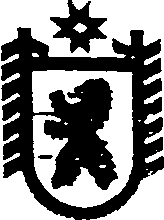 Республика КарелияАДМИНИСТРАЦИЯ  ИДЕЛЬСКОГО СЕЛЬСКОГО ПОСЕЛЕНИЯ ПОСТАНОВЛЕНИЕот 24.04.2017  года   № 15  ИдельО нормативных затратах на обеспечение функций администрации Идельского сельского поселения и муниципальных казенных учреждений В соответствии с частью 5 статьи 19 Федерального закона от 05.04.2013                       № 44-ФЗ «О контрактной системе в сфере закупок товаров, работ, услуг для обеспечения государственных и муниципальных нужд», руководствуясь постановлениями администрации Идельского сельского поселения от 22.11 2016  № 51 «Об утверждении Требований к порядку разработки и принятия муниципальных правовых актов о нормировании в сфере закупок для обеспечения муниципальных нужд муниципального образования « Идельское сельское поселение» и от    №  «Об утверждении Правил определения нормативных затрат на обеспечение функций органов местного самоуправления  Идельского сельского поселения, в том числе подведомственных им казенных учреждений» администрация Идельского сельского поселения       п о с т а н о в л я е т:   1. Утвердить прилагаемые: 1) порядок расчета нормативных затрат на обеспечение функций администрации Идельского сельского поселения а и муниципальных казенных учреждений;2)  нормативы количества и предельные цены товаров, работ, услуг на обеспечение функций администрации  Идельского сельского поселения и муниципальных казенных учреждений . 2. И.о.главы Идельского сельского поселения   Абдуллиной Е.В. разместить Правила в течение 3-х дней со дня их утверждения в единой информационной системе в сфере закупок.3.Постановление № 56 от 21.12.2016 года считать утратившим силу. 4. Обнародовать настоящее постановление путем размещения официального текста настоящего постановления в информационно-телекоммуникационной сети «Интернет» на официальном сайте администрации Идельского сельского поселения  http://home.onego.ru/~segadmin/omsu_selo_idel.htm.            И.о. главы        Идельского сельского поселения                                                Е.В.Абдуллина.   Разослать: в дело, УЭР, ФУ, ОБУ, ОК                УТВЕРЖДЕН постановлением администрации  Идельского сельского поселения   от  24.04.2017 № 14        ПОРЯДОКрасчета   нормативных затрат на обеспечение функций администрации  Идельского сельского поселения и муниципальных казенных учреждений 	1.  Настоящий Порядок  устанавливает процедуру расчета  нормативных затрат на обеспечение функций администрации Идельского сельского поселения (далее - администрация) и муниципальных казенных учреждений	2. Нормативные затраты на обеспечение функций администрации и муниципальных казенных учреждений (далее - нормативные затраты) применяются для обоснования  закупки объектов, включенных в планы закупок товаров, работ и услуг администрации и муниципальных казенных учреждений (далее- закупка), в соответствии с частью 2 статьи 18 Федерального закона от 5.04.2013 № 44-ФЗ «О контрактной системе в сфере закупок товаров, работ, услуг для обеспечения государственных и муниципальных нужд». 3. Общий объем затрат, связанных с закупкой и рассчитанный на основе нормативных затрат, не может превышать объема лимитов бюджетных обязательств на закупку  в рамках исполнения бюджета  Идельского сельского поселения.4. Расчет нормативных затрат осуществляется в соответствии с Правилами определения нормативных затрат на обеспечение функций органов местного самоуправления Идельского сельского поселения, в том числе подведомственных им казенных учреждений, утвержденных постановлением администрации Сегежского муниципального района от 12.05. 2016 № 389. 5. Цены товаров, работ и услуг, применяемые  в формулах расчета, определяется с учетом положений статьи 22 Федерального закона от 05.04.2013 № 44-ФЗ Федерального закона "О контрактной системе в сфере закупок товаров, работ, услуг для обеспечения государственных и муниципальных нужд"6. Количество планируемых к приобретению товаров (основных средств и материальных запасов) определяется с учетом фактического наличия количества товаров, учитываемых на балансе администрации, казенного учреждения.7.  В отношении товаров, относящихся к основным средствам, устанавливаются сроки их полезного использования в соответствии с требованиями законодательства Российской Федерации о бухгалтерском учете или исходя из предполагаемого срока их фактического использования. При этом предполагаемый срок фактического использования не может быть меньше срока полезного использования, определяемого в соответствии с требованиями законодательства Российской Федерации о бухгалтерском учете.8. Нормативы количества и предельные цены товаров, работ, услуг на обеспечение функций администрации и муниципальных казенных учреждений утверждаются постановлением администрации.__________                                                                                                            УТВЕРЖДЕНЫ                                                                                                                        постановлением администрации                                                                                                     Идельского сельсмкого поселения                                                                                                                                                                                 от 24.04.2017 №14 Нормативы количества  и предельные цены товаров, работ, услуг на обеспечение функций администрации Идельского сельского поселения и  муниципальных казенных учреждений Таблица 1Нормативы и предельные цены, используемые для определения нормативных затрат на услуги связи Таблица 2Нормативы и предельные цены, используемые для определения нормативных затрат на приобретение принтеров, многофункциональных устройств,  копировальных аппаратов (оргтехники), носителей информации__________Таблица 3Нормативы и предельные цены, используемые для определения нормативных затрат на приобретение расходных материалов для различных типов принтеров, многофункциональных устройств, копировальных аппаратов (оргтехники) __________Таблица 4Перечень периодических печатных изданий и справочной литературы1Норматив количества, комплект/год применять  из расчета - на одно структурное подразделение, указанное в столбце 5, один комплект.Таблица 5Нормативы и предельные цены, используемые для определения нормативных затрат для приобретения транспортных средств__________Таблица 6Нормативы и предельные цены, используемые для определения нормативных затрат для приобретения мебели__________Таблица 7Нормативы и предельные цены, используемые для определения нормативных затрат для приобретения канцелярских принадлежностей__________таблица 8Нормативы и предельные цены, используемые для определения нормативных затрат для приобретения хозяйственных товаров  и принадлежностейТаблица 9Нормативы и предельные цены, используемые для определения нормативных затрат для приобретения материальных запасов для нужд гражданской обороны № п/пНаименование категории (группы) должностейНорматив количества абонентских номеров пользовательского (оконечного) оборудования, подключенного к сети подвижной радиотелефонной связи,Ед. / должность (структурное подразделение)Предельная цена услуги подвижной радиотелефонной связи,руб. в месяц / ед.Норматив количества SIM карт,ед./  должность (структурное подразделение)Норматив количества средств подвижной радиотелефонной связи,Ед.Предельная цена средств подвижной радиотелефон-ной связи, руб./ед.1.2.3.4.5.6.7.1. глава администрация и специалисты112501115000№п/пНаименование товараНаименование категории (группы) должностей, структурного подразделенияНорматив количества,Ед./ должностьПредельная цена,руб./ ед.Персональный компьютер (или ноутбук, мышь, или моноблок, клавиатура, мышь, или системный блок, монитор, клавиатура, мышь, источник бесперебойного питания (далее - ИБП))Глава администрацииСпециалисты администрации        1       60 000Мультимедийный проекторадминистрация1100 000Лазерное многофунцкиональное устройство (далее-МФУ) или комплект: лазерный принтер, сканерадминистрация115 000Струйный принтерадминистрация120 0005.Факс113 000№ п/пНаименование товараНорматив количества,ед. /  годПредельная цена,руб. /ед.1.2.3.4.I.Администрация Идельского сельского поселенияАдминистрация Идельского сельского поселенияАдминистрация Идельского сельского поселенияКлавиатура31000Монитор210 000Мышь3600Системный блок130 000Фильтр сетевой1700ИБП17 000Внешний жесткий диск17 000Внешний оптический привод13 000Картридж для принтера35 000Картридж для лазерных МФУ и принтеров 14 500№ п/пНаименованиеНорматив1  количества,комплект/годПредельная цена,руб./ комплектНаименование категории (группы) должностей. структурных подразделенийЖу1.2.3.4.5.4.Газета "Карелия"11 434Глава администрации5.Газета "Доверие"11 460Глава администрации№ п/пНаименованиеНорматив  количества, ед.Предельная цена, тыс. руб./ед.Наименование категории ( группы) должностей. структурных подразделений1.2.3.4.5.1.Легковой автомобиль11 000Администрация  № п/пНаименование товара Норматив количества, Ед. / должностьПредельная цена, руб./ед.1.2.3.4.1.администрацияадминистрацияадминистрация1.1Стол руководителя16 0001.2Стол приставной14 5001.3Стол для заседаний112 0001.4Стол журнальный15 0001.5Шкаф книжный18 0001.6Шкаф платяной18  0001.7Кресло руководителя16 0001.8Стулья92 5001.9Шкаф металлический (сейф)1 ( по необходимости)10 0002.1Стол компьютерный15 0002.2Тумба14 5002.3Шкаф книжный28 0002.4Шкаф платяной1 на 2 сотрудника8  0002.5Кресло рабочее14 0002.6Стул22 5002.7Шкаф металлический (сейф)1 ( по необходимости)10 0002.8 тумба для оргтехники1 в кабинет  ( по необходимости) 4 500№ п/пНаименование товара Норматив количества, Ед.  / сотрудникаПредельная цена, руб./ед.Периодичность получения, раз/ год1.2.3.4.5.1.Антистеплер1601 /32.Блокнот21061/13.Блоки для заметок  2 (блока)601/1 4.Дырокол1 (на кабинет)5301/35.Ежедневник16801/16.Зажим для бумаг1 (упаковка)671/17.Закладки с клеевым краем3 (упаковка)551/18.Карандаш простой2201/19.Клей-карандаш1501/110.Клей ПВА1601/111.Книга учета    1  (по запросу)801/112.Кнопки5 (упаковка) 401/113.Корректор1901/114.Ластик1301/115.Линейка1251/316.Лоток для бумаг42101/317.Маркер4621/118.Нож канцелярский1371/319.Ножницы канцелярские 1971/320.Органайзер12701/521.Папка-конверт на кнопке1601/122.Папка скоросшиватель12301/123.Папка архивная10831/124.Папка-регистратор31401/125.Папка с файлами11601/126.Папка с зажимом1901/127.Папка-уголок3301/128.Папка-файл с боковой перфорацией12301/129.Ручка гелевая (черная)1401/130.Ручка гелевая (синяя)1401/131.Ручка шариковая1 301/132.Стержень шариковый151/133.Скотч1801/134.Скрепки 28 мм2 (упаковка) 451/135.Скрепки 50 мм1 (упаковка)651/336.Степлер № 1012001/337.Степлер № 2413001/338.Скобы для степлера   № 102 (упаковка) 301/139.Скобы для степлера   № 242 (упаковка) 601/140.Точилка1 (на кабинет)501/341.Нитки для прошивания дел1 (на кабинет) 801/142.Игла 1 (на кабинет) 1001/343.Краска штемпельная1 (на кабинет)1801/144.Штемпельная подушка1 (на кабинет) 1201/145.Папка руководителя на молнии120001/346.Бумага А-30,004 (упаковка) 5001/147.Бумага А-417,5 (упаковка) 2501/1 № п/пНаименование товара Единица измеренияНорматив количества, Ед./годПредельная цена, руб./ед.1.2.3.4.5.1.Мешки для мусора 30 л.упаковка / 1 работника год6102.Туалетная бумагарулон/  1 работника год6103.Полотенца бумажныеупаковка/  работника в год1404.Корзина для мусора шт./  прибор санузла11505.Ведро металлическое для мытья половшт./  прибор санузла13006.Ткань  (салфетки)   для протиркишт./  прибор санузла6207.Мыло туалетноешт./  прибор санузла4258.Салфетка для мытья пола (салфетка)шт./  прибор санузла6159.Мыло жидкоел./  прибор санузла0,32510.Освежитель воздухашт./  прибор санузла44511.Ведро п/этед./год23012.Веник обыкновенныйед./год215013.Совокед./год15014.Швабра флаундеред./год120015.Сменная насадка для швабры флаундераед./год65016.Перчатки резиновыеед./год124017.Перчатки х/бед./год13018.Стиральный порошок (уборка)ед./год124019.Мешки для мусора 120 л.ед./год612020.Салфетка микрофибраед./год121521.Средство для мытья стеколед./год38022.Мыло хозяйственное ед./год1220№ п/пНаименование товара Норматив количества, Ед.  / сотрудникаПредельная цена, руб./ед.1.2.3.4.1.Противогаз фильтрующий гражданский типа ГП-7Б  универсал3 5502.Дополнительный патрон к противогазу фильтрующему типа ДПГ - З3 2503.Самоспасатель «Феникс»1 6004.Индивидуальный противохимический пакет (ИПП-11)705.Индивидуальный перевязочный пакет (ИПП - 1)476.Аптечка индивидуальная (АИ-2)2777.Аптечка первой помощи2858.Плакаты по гражданской обороне1 комплект на  муниципальное казенное учреждение4 5009.Плакаты по предупреждению и ликвидация ЧС природного и техногенного характера1 комплект на  муниципальное казенное учреждение4 50010.Плакаты по противодействию терроризму1 комплект на  муниципальное казенное учреждение3 40011.Памятки по гражданской обороне1 комплект (15 тыс. листовок) для органов местного самоуправления и муниципальных казенных учреждений 15 00012.Памятки по предупреждению и ликвидация ЧС природного и техногенного характера1 комплект (15 тыс. листовок) для органов местного самоуправления и муниципальных казенных учреждений 15 00013.Памятки по противодействию терроризму1 комплект (15 тыс. листовок) для органов местного самоуправления и муниципальных казенных учреждений 15 000